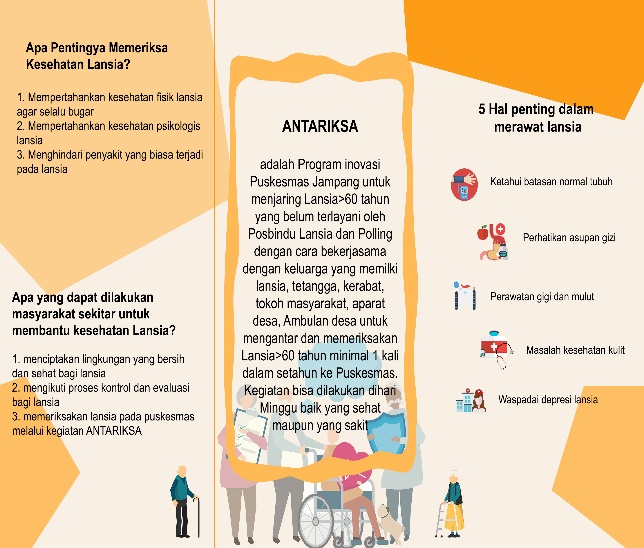 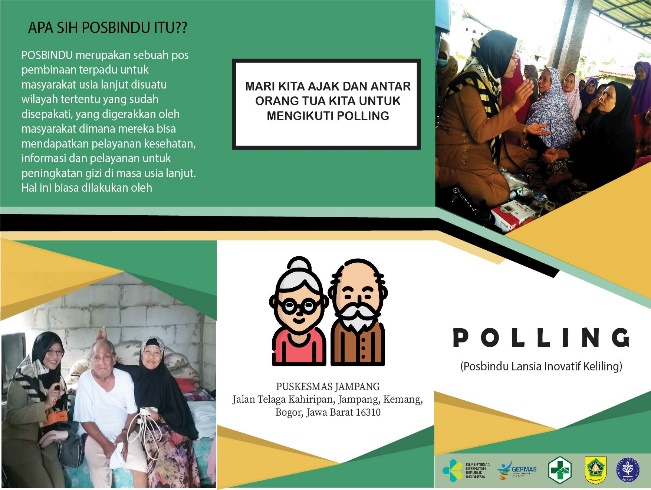 INOVASI POLLING ANTARIKSA Posbindu Lansia Inovatif Keliling adalah kegiatan Posbindu yang di lakukan ke tempat-tempat dimana Lansia berkumpul,petugas akan berkeliling setiap bulan nya ke wilayah yang belum ada Posbindu Lansianya.Petugas mendatangi Majelis Taklim,kelompok Arisan,Tempat kerja,kelompok olahraga dengan sebelumnya berkoordinasi  dengan Lintas Sektor dan sasaran untuk kesepakatan jadwal.Pelayanan yang diberikan:Tuntunan Senam Lansia dan senam RelaksasiPenyuluhan KesehatanPemeriksaan FisikLaboratorium SederhanaPemberian Vitamin           Jadwal Pelaksanaan POLLING Tahun 2019Majelis Taklim  Baiturohman      Ds.Jampang RT 3/2         2 Februari  2019        Leli MR,Ustadzh Tati Majelis Taklim Bani Anwar          Ds.Tegal RT 1/3                6 Februari 2019        Leli.MR,Ustadz LilisMajelis Taklim PWRI                     RW 02 P.Udik                   10 Februari 2019      Leli MR, Ustadz Sami  SportClub Baledesa P.Udik          Jln Raya Parung  1/5       2 Maret  2019            Leli MR, Coach RodiahMajelis Taklim Nagrog                 DsTegal 6/6                       6 Maret  2019           Leli MR,Ustadzh Yeyet Majelis Taklim Poncol                  Ds.Jampang 1/4               8 Maret  2019            Leli.MR,PKK Kelompok Kerja Oyek                   Bojonsompok 7/5           2 April  2019               Leli.MR,Siti KhodijahMajelis Taklim Kelapa Ciung       P.Udik 1/7                         6 April  2019              Leli MR,PKK MT.Perum Batavia                       Perum Batavia RW 07     12 April  2019             Leli.MR,PKK Majelis Taklim Alfarida                Jampang 1/6                    2 Mei 2019                  Leli.MR,Hj.IkaMajelis Taklim  Gg.Empang         P.Udik 3/6                        4 Mei 2019                  Leli MR,PKK MT.Perum Permata Kemang     Perum Permata Kemang  1 Juni  2019               Leli.MR,PKK MT. PonPes Darulkhoer               Tegal  2/ 2                        2 Juni 2019                 Leli . MR,Ustz RohayatiMT.Jampang Prapatan                 Jampang RW 03              3 Juni 2019                 Aggie Desti ,PKKKelompok Arisan Kahuripan       Telaga Kahuripan            2 Juli 2019                   Leli.MR ,DP3AP2KBMT.RW 04 P.Udik                          RW 04 P.Udik                  4 Juli 2019                   Leli MR,PKKMT  Jampang Perintis                   RT 4/4 Jampang              5 Juli 2019                   Aggie Desti,PKK         Majelis Taklim An Nur                 Tegal RW 01                     2 Agustus 2019           Leli.MR,PKK Desa TegalMT RW 06 Jampang                     Jampang 5/6                    3 Agustus 2019           Leli MR,Ust MawardiMT Baledesa P.Udik                     P.Udik                                24 Agustus 2019        Leli.MR, RS SentosaMT Bale Desa Tegal                     Tegal 4/4                           3 September 2019     Leli MR,PKKMT Bale Desa Jampang               Jampang 2/2                     7 September 2019    Leli MR,PKKMajelis Taklim AlHidayah           RW 01 P.Udik                   13 September 2019    Leli.MR,KoryandikPaguyuban Jampang Batas         RW 01 Jampang              1 Oktober 2019           Leli.MR ,FatimahMT RW 02 P.Udik                         Belakang RS Sentosa       8 Oktober 2019          Leli MR ,RS SentosaMajelis Taklim PWRI                    RW 02 P.Udik                  2 November 2019       Leli.MR,Ustadzah SamiNama KelompokAlamat            Tanggal        Petugas 